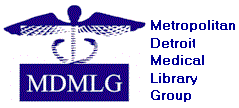 Nominating Committee Goals & Objectives for 2020-2021To nominate candidates to the offices of President-Elect, Executive Board (Secretary and Outreach Officer/Public Relations) and Nominating Committee.To conduct the 2020/2021 election for the above officers and committee members in accordance with the MDMLG bylaws.To publicize the results of the 2020/2021 election.To provide materials to the MDMLG Archivist in a timely manner.Committee Roster:Alexia Estabrook
Margaret Danowski
Alexandra SarkozyRespectfully Submitted,Alexia EstabrookNominating Committee Chairperson